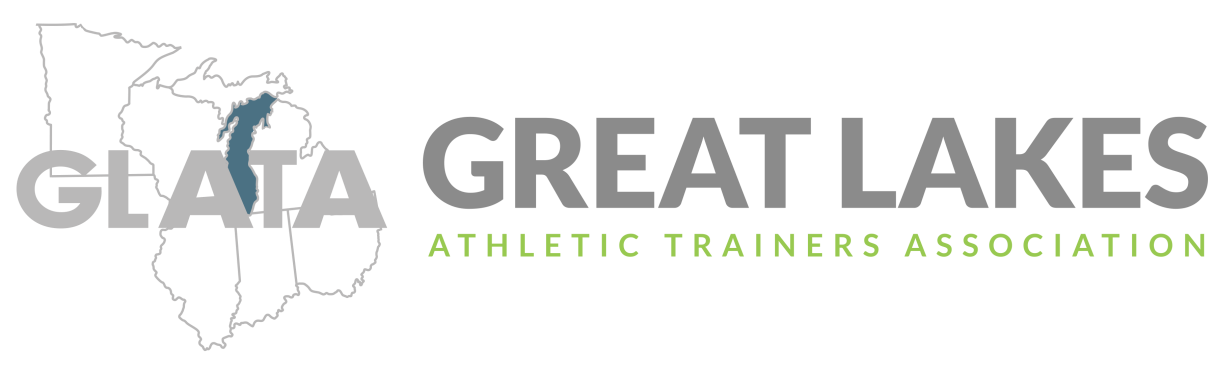 February’s mentorship program is highlighting leadership. Read the following articles and use the discussion and reflection questions to create a conversation with your mentor/mentee:  http://www.lollydaskal.com/leadership/12-signs-you-have-the-mindset-to-be-a-great-leader/Mentor and MenteeWhich of the leadership traits do you excel at? Which of the leadership traits can you improve upon?Do you have the mindset to be a great leader? How can you change your mindset within your work setting to become an even better leader today? http://www.lollydaskal.com/leadership/whats-empathy-got-leadership/MentorHow can you apply empathy to your relationship with your mentee? In what ways do you already use these empathy in your daily life?How can/will implementing empathy into your daily life improve your mentorship/leadership style if you do not already use it?Once you have reflected on this blog post, how can use empathy to you help your mentee?What do you want your mentee to understand about your relationship?What do you expect out of the mentee in order to create the best relationship possible?MentorHow can you apply empathy to your relationship with your mentee? In what ways do you already use these empathy in your daily life?How can/will implementing empathy into your daily life improve your mentorship/leadership style if you do not already use it?Once you have reflected on this blog post, how can use empathy to you help your mentee?What do you want your mentee to understand about your relationship?What do you expect out of the mentee in order to create the best relationship possible?